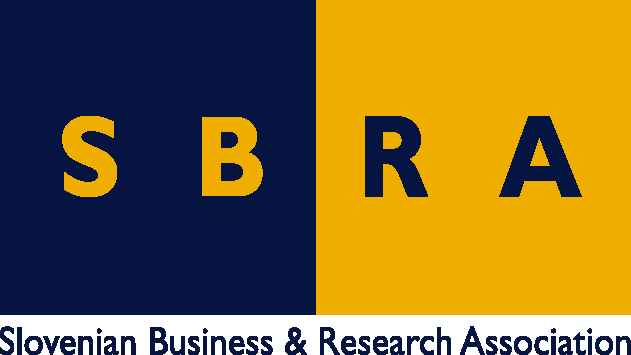 Slovensko gospodarsko in raziskovalno združenje, BruseljObčasna informacija članom 151 - 201631. oktober 2016Med dobitniki sredstev Instrumenta za majhna in srednja podjetja sta tudi dve podjetji iz SlovenijeSlovenski podjetji Kinestica d.o.o. in Potenza Medica d.o.o. sta dve od 189 malih in srednje velikih podjetij iz 24 držav, katerih projekti so bili izbrani za financiranje iz programa Obzorje 2020 za majhna in srednja podjetja. Vsak projekt bo prejel 50.000 evrov za financiranje študij izvedljivosti za nove izdelke, ki bi jih lahko plasirali na trg. Prav tako lahko podjetja zaprosijo za do tri dni brezplačnega poslovnega svetovanja.Prek instrumenta za majhna in srednja podjetja je na voljo pomoč v treh fazah. V prvi fazi (Koncept in ocena izvedljivosti) so na voljo sredstva recimo za oceno tveganja, marketinško študijo za nov proizvod ali storitev. Iz branih 189 podjetij, med katerimi sta dve slovenski, bodo dobila sredstva za to fazo. V drugi fazi so na voljo sredstva za inovacijske projekte, ki temeljijo na strateških poslovnih načrtih in študijah izvedljivosti. Sredstva je v tej fazi med drugim mogoče dobiti za izdelavo prototipov, oblikovanje, testiranje, demonstracijske projekte, razvoj pilotnih linij. V tretji fazi (komercializacija) je sredstva mogoče dobiti med drugim kot pomoč pri dostopu do tveganega kapitala, za povezave z zasebnimi investitorji in kupci, za različne storitve, ki so na voljo ptek mreže Enterprise Europe.  Tabela 1: Pregled razpisov za leti 2016 in 2017 po področjih, zneski so v milijonih evrovVir: Evropska komisijaTabela 2: Roki za oddajo prijavVir: Evropska komisijaKoristne informacije:Seznam podjetij, prejemnikov sredstev:http://ec.europa.eu/research/participants/portal/doc/call/h2020/smeinst-01-2016-2017/1742601-list_of_beneficiaries_-_sme_instrument_phase_1_%28october_2016_update%29_en.pdfDelovni program za instrument za majhna in srednja podjetja za leti 2016 in 2017:http://ec.europa.eu/research/participants/data/ref/h2020/wp/2016_2017/main/h2020-wp1617-sme_en.pdf#page=7Spletna stran s podatki o instrumentu za majhna in srednja podjetja:https://ec.europa.eu/easme/en/horizons-2020-sme-instrumentPripravila:Darja KocbekTOPICSCALL IDBUDGET 2016BUDGET 2017Open Disruptive Innovation SchemeSMEInst-01€60 m.€66 m.Accelerating the uptake of nanotechnologies advanced materials or advanced manufacturing and processing technologies by SMEsSMEInst-02€31.83 m.€35.32 m.Dedicated support to biotechnology SMEs closing the gap from lab to marketSMEInst-03€7.5 m.€7.5 m.Engaging SMEs in space research and developmentSMEInst-04€11.37 m.€12.6 m.Supporting innovative SMEs in the healthcare biotechnology sectorSMEInst-05€35 m.€80 m.Accelerating market introduction of ICT solutions for Health, Well-Being and Ageing WellSMEInst-06€18 m.€12.5 m.Stimulating the innovation potential of SMEs for sustainable and competitive agriculture, forestry, agri-food and bio-based sectorsSMEInst-07€25.46 m.€37.87 m.Supporting SMEs efforts for the development - deployment and market replication of innovative solutions for blue growthSMEInst-08€9.5 m.€12.42 m.Stimulating the innovation potential of SMEs for a low carbon and efficient energy systemSMEInst-09€46 m.€50 m.Small business innovation research for Transport and Smart Cities MobilitySMEInst-10€57.57 m.€61.23 m.Boosting the potential of small businesses in the areas of climate action, environment, resource efficiency and raw materialsSMEInst-11€25 m.€36 m.New business models for inclusive, innovative and reflective societiesSMEInst-12€10.8 m.€11.4 m.Engaging SMEs in security research and developmentSMEInst-13€15.37 m.€14.67 m.TOTAL€353.4 m.€437.5 m.Phase 124/02/201615/02/201703/05/201603/05/201707/09/201606/09/201709/11/201608/11/2017Phase 203/02/201618/01/201714/04/201606/04/201715/06/201601/06/201713/10/201618/10/2017